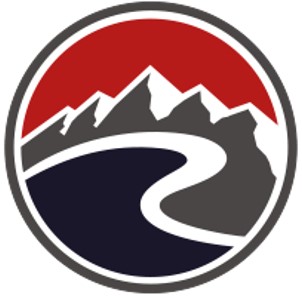 Rannoch Adventure Brokerage FormBefore completing this form, please note the following: Rannoch Adventure charges a flat rate of £1,500 + VAT to sell any approved used ocean rowing vessel. This fee covers a listing on the Rannoch Adventure website, free boat storage until the boat is sold, and a Transfer of Ownership document template. The Seller is expected to do a full handover of the boat to the Buyer.   Rannoch Adventure will inspect all boats prior to being listed - all boats must be presented in a good, clean condition prior to sale. Rannoch Adventure can carry out a full service for your boat prior to sale. This includes checking all electrics and systems, pickling the water maker, de-branding the boat, replacing any faulty parts, repairing any minor damage to bodywork, full valet and polish. Cost: £1,500 + VAT. Please advise us when submitting your form if you’d like to arrange a service. We strongly recommend Buyers carry out an independent survey of the boat prior to agreeing a sale.  The sales process: Seller completes sections A, B, C & E of this form and returns it to Nicola Douglas who oversees all the administration for our Brokerage - E: nicola@rannochadventure.com. Please ensure you complete all the boxes on the form and include as many good photos of the boat as possible. P{lease note that we do not value the loose equipment, only the boat so please enter the amount you would like for it. Rannoch Adventure will then complete section D of the form and send it back to the Seller for approval. Once the sale price has been approved by the Seller, the boat will be listed on the Rannoch Adventure website. Charlie Pitcher will show boats that are stored at Rannoch Adventure to any prospective Buyers. The Seller will be kept informed as and when an offer is made. The Buyer will be asked for a payment plan and this will be agreed with the Seller. Rannoch Adventure shall receive and hold all deposits of purchase funds in a designated Client Trust Account denominated as such in the account name and operated by Rannoch Adventure and segregated at times from their own monies. Once the monies have been transferred from the Buyer to the Seller, they should between them arrange a time to do a full handover of the boat. Terms & ConditionsThese can be found on the last page of this document. Sellers - please complete Sections A, B & C, then sign Section E and then follow the instructions on the last page. 
Section A – to be completed by the SellerSection B – to be completed by the SellerInventory of loose equipment – please list as many details about the items as possible: Section C – to be completed by the Seller Photos – please insert your photos of the boat into the space below. Please note that good quality images will help sell your vessel. Section D – to be completed by Rannoch AdventureSection E – to be signed by the SellerTerms & Conditions: Rannoch Adventure charges a flat rate of £1,500 + VAT to sell an approved used ocean rowing vessel.  This fee covers the listing on the Rannoch Adventure website (until the vessel is sold or taken off the market), free storage at Rannoch Adventure until the vessel is sold and a template for Transfer of Ownership certificate. Rannoch Adventure agrees to make their best endeavours to sell the vessel as quickly as possible at the best price and working to the Industry Code of Practice. If a vessel is sold to a Buyer (or his nominee or agent) introduced by Rannoch Adventure prior to the termination of this agreement, then the Seller shall pay the fixed sum fee stated above. Any sale of a vessel shall give rise to a right for Rannoch Adventure to receive the fixed sum fee stated above, whether or not the Buyer was introduced by Rannoch Adventure. Rannoch Adventure shall receive and hold all deposits of purchase funds in a designated Client Trust Account denominated as such in the account name and operated by Rannoch Adventure and segregated at times from their own monies. I hereby agree that the details supplied on this form are correct to the best of my knowledge. I agree to pay the £1,500 plus VAT brokerage fee to Rannoch Adventure. Once you have completed sections A, B, C and signed section E, please email this form to nicola@rannochadventure.comVessel NameSeller’s NameSeller’s Email AddressSeller’s Phone NumberVessel Type (R25, R45, Custom)Hull NumberYear of BuildCondition of VesselLocation of Vessel Trailer Size / TypeNavigation equipment (Garmin, Raymarine or other) Watermaker type and last service dateRegistration No. or SSR No. No. & condition of oars (one set of oars per rowing position must be included in every boat sale)Recent history of journeys completed Date of last survey 
(evidence will be required prior to completion of sale)Has the vessel been serviced by Rannoch Adventure since the vessel’s last journey?YES        NO If “No”, please tick here to confirm you will service the boat yourself prior to sale    Has VAT or the European equivalent been paid on the vessel?YES        NO        Don’t know Seller’s commentsAsking price for above loose equipment VALUATION OF VESSEL (based on details in Section A)PRICE FOR LOOSE EQUIPMENT (see Section B)SALE PRICE (vessel valuation + price for loose equipment)Rannoch Adventure comments:Your Full Name:Date: Consent (please tick):